(ร่าง) สรุปรายงานประชุมทีมงานโครงการพลังเด็กและเยาวชนเพื่อการเรียนรู้ภูมิสังคมภาคตะวันตก ปี 3วันที่ 22 เมษายน 2560 เวลา 09.30 – 17.00 น.ณ ศูนย์ประสานงานวิจัยเพื่อท้องถิ่นจังหวัดสมุทรสงคราม อำเภออัมพวา จังหวัดสมุทรสงคราม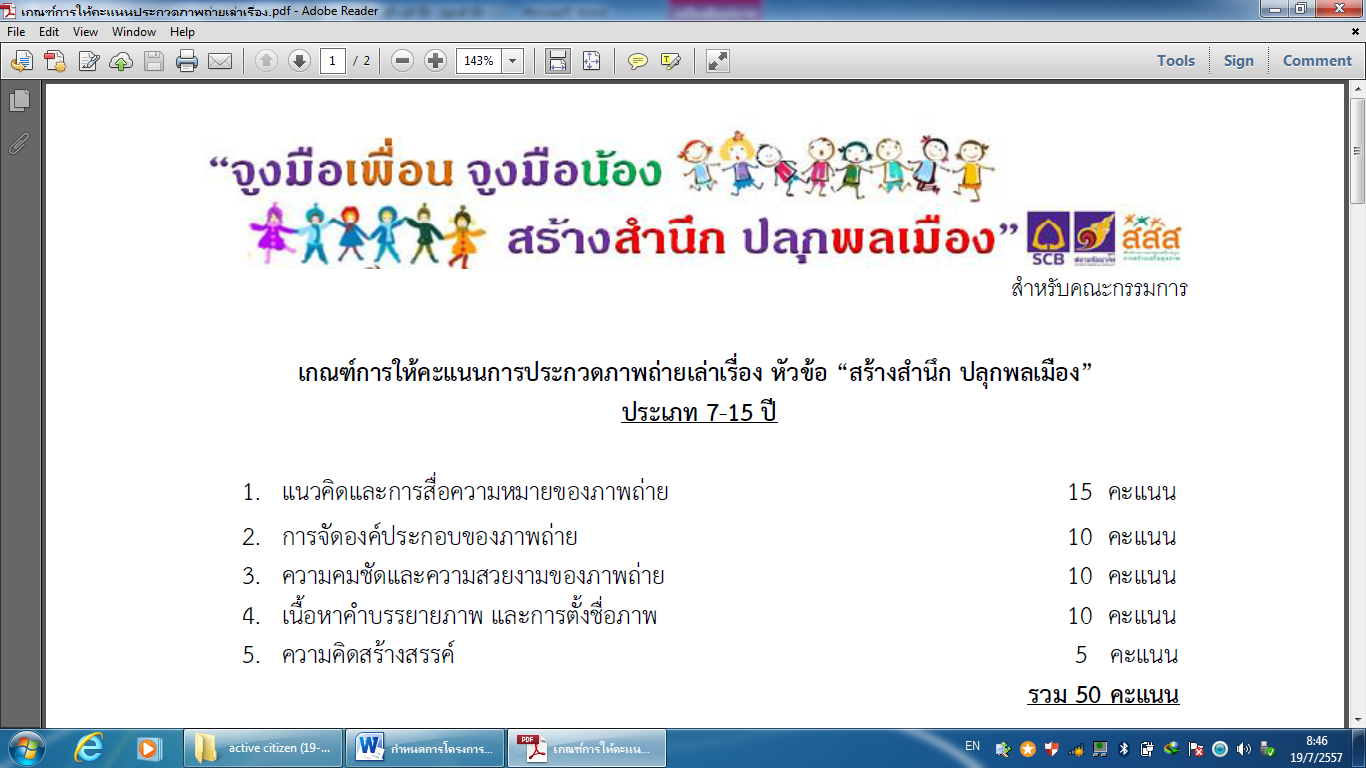 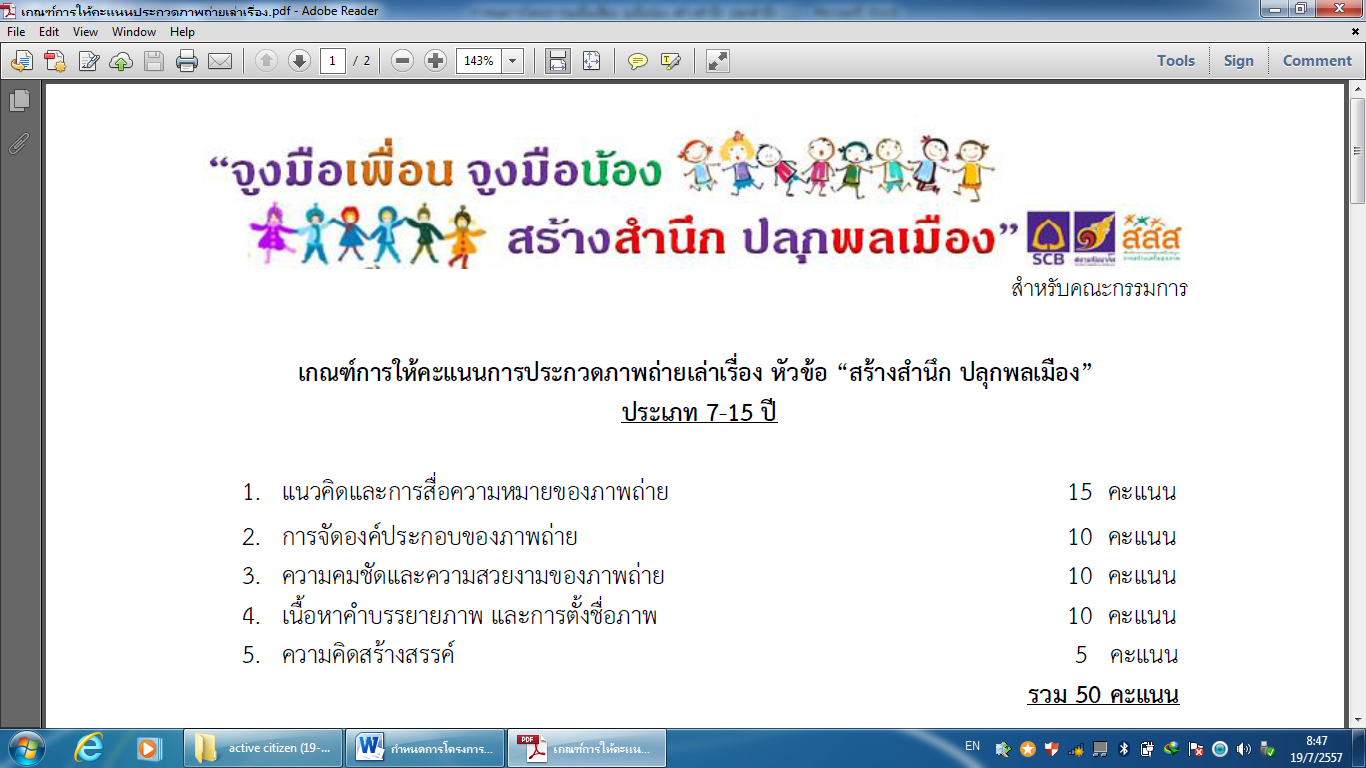 รายชื่อผู้เข้าร่วม นางทองคำ		เจือไทย		คณะทำงานจังหวัดสมุทรสงครามนายชิษนุวัฒน์		มณีศรีขำ		ศูนย์ประสานงานวิจัยเพื่อท้องถิ่นจังหวัดสมุทรสงครามนายคำรณ		นิ่มอนงค์		ศูนย์ประสานงานวิจัยเพื่อท้องถิ่นจังหวัดสมุทรสงครามนายสุทธิลักษณ์	โตกทอง		ศูนย์ประสานงานวิจัยเพื่อท้องถิ่นจังหวัดสมุทรสงครามนายอรรถชัย		ณ บางช้าง	ศูนย์ประสานงานวิจัยเพื่อท้องถิ่นจังหวัดสมุทรสงครามนายสถาพร		โพธิไพรศิริ	ศูนย์ประสานงานวิจัยเพื่อท้องถิ่นจังหวัดสมุทรสงครามนายนฤวัต		แซ่ตัน		ศูนย์ประสานงานวิจัยเพื่อท้องถิ่นจังหวัดสมุทรสงครามนายชนม์สวัสดิ์	ฉิมเชื้อ		ศูนย์ประสานงานวิจัยเพื่อท้องถิ่นจังหวัดสมุทรสงครามนางสาวบัวนัดดา	สุขชาตะ		ศูนย์ประสานงานวิจัยเพื่อท้องถิ่นจังหวัดสมุทรสงครามนางสาวพวงทอง	เม้งเกร็ด		ศูนย์ประสานงานวิจัยเพื่อท้องถิ่นจังหวัดสมุทรสงครามเปิดประชุม เวลา 09.30 น.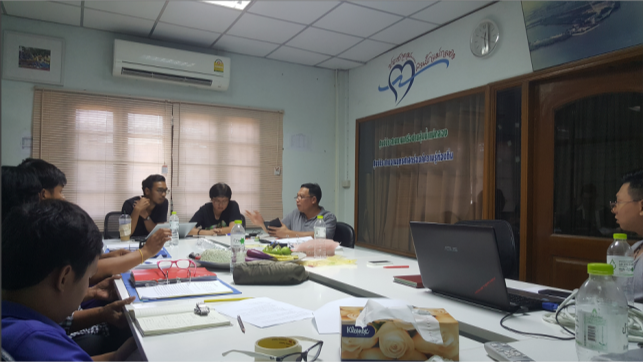 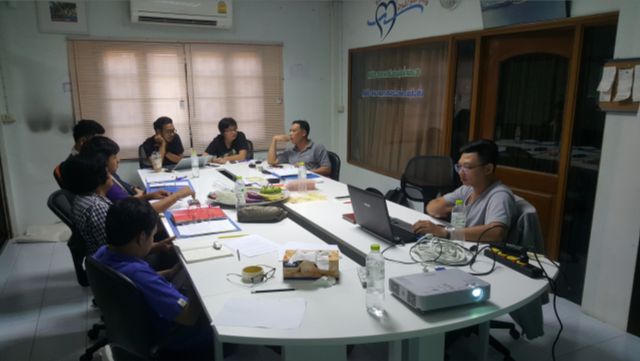 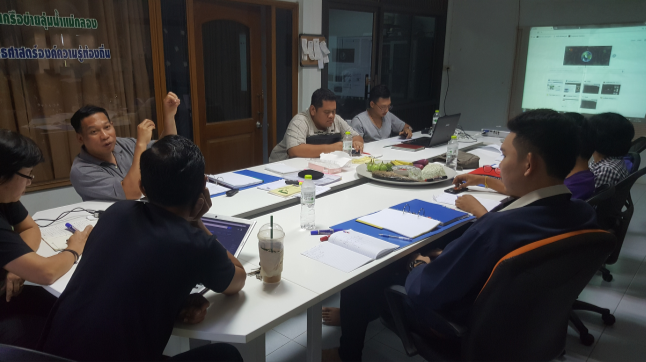 นายคำรณ นิ่มอนงค์ ชวนทีมงาน check in ภายใต้ประเด็น ความรู้สึกในช่วงเช้านี้และแต่ละคนมีสถานการณ์อะไรอยากแบ่งปัน โดยทีมงานได้สรุปถึงความรู้สึกว่า โดยทั่วไปรู้สึกสบายดี มีเหนื่อย / อ่อนล้าจากการทำงาน รวมทั้งสถานการณ์ในสังคมที่ถาโถมเข้ามาอย่างรุนแรงในชุมชน หากเราไม่ปรับตัวอาจตกยุคได้ และสรุปสถานการณ์ของทีมงานที่อยากแบ่งปัน มีทั้งเรื่องภาระงานในปัจจุบันและอนาคต การจัดการชีวิตส่วนตัว และการจัดการด้านการเรียน ซึ่งที่ผ่านมาก็ต้องอาศัยการจัดการสมดุลชีวิตสูงมาก และต้องนำประสบการณ์จากการดำเนินงาน / บทเรียน / ทักษะชีวิตจากโครงการพลังเด็กและเยาวชนเพื่อการเรียนรู้ภูมิสังคมภาคตะวันตกมาใช้ในการดำรงชีวิต เพื่ออยู่ร่วมกับคนในสังคมได้ จากนั้นนายคำรณ นิ่มอนงค์ ได้ชี้แจงถึงวัตถุประสงค์ของการประชุมทีมงานครั้งนี้ เพื่อเตรียมความพร้อมเวทีพิจารณาโครงการในวันที่ 25 เมษายน 2560 การเตรียมกิจกรรมนับ 3 และการประเมินพัฒนาการเรียนรู้ทางด้านสมองของเด็กที่เข้าร่วมโครงการฯ ปี 3 ระหว่างวันที่ 29 เมษายน 2560 – 1 พฤษภาคม 2560 และเรื่องการจัดการทั่วไปในโครงการ ดังรายละเอียดต่อไปนี้การเตรียมความพร้อมเวทีพิจารณาโครงการนายชิษนุวัฒน์ มณีศรีขำ ชวนทีมงานแลกเปลี่ยนเรื่องการเชิญและนำเอกสารส่งให้คณะกรรมการ การจัดการเรื่องสถานที่ อาหาร การเดินทาง ของเวทีพิจารณาโครงการในวันที่ 25 เมษายน 2560 ณ สถาบันการเรียนรู้เพื่อปวงชน อำเภอบางคนที จังหวัดสมุทรสงคราม ตลอดจนให้ทีมงานเตรียมนำเสนอทั้ง 19 โครงการ โดยมีนางทองคำ เจือไทย และทีมโค้ชช่วยกันให้ข้อเสนอแนะเพื่อให้แต่ละโครงการมีความชัดเจนเพิ่มขึ้นทั้งเรื่องสำนึกพลเมืองและการเรียนรู้ภูมิสังคมภาคตะวันตก การเตรียมกิจกรรมนับ 3 และการประเมินพัฒนาการเรียนรู้ทางด้านสมองของเด็กที่เข้าร่วมโครงการฯ ปี 3ที่ประชุมได้ร่วมกันจัดทำกำหนดการกิจกรรมนับ 3 เพื่อจัดทำสัญญาโครงการ วางระบบการบริหารจัดการโครงการ และส่งเสริมเรื่องจิตสำนึกพลเมืองก่อนลงไปปฏิบัติงานในชุมชน สรุปได้ดังนี้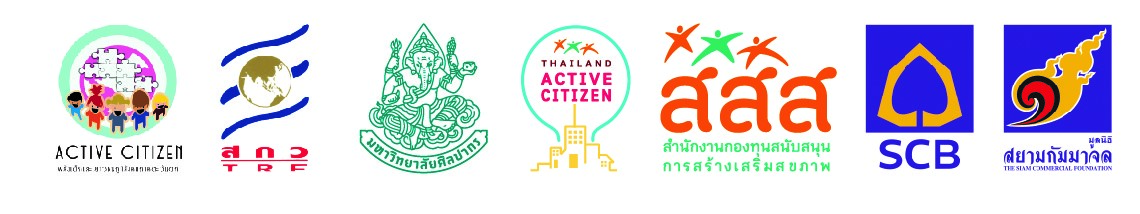 กำหนดการกิจกรรมเยาวชนนับ 3 “Start Active citizen”  โครงการ พลังเด็กและเยาวชนเพื่อการเรียนรู้ภูมิสังคมภาคตะวันตก ปี 3วันที่ 29 เมษายน พ.ศ.2560 เวลา 08.00 – 16.30 น.ณ ห้องประชุมสมุทรธรรมคณี วัดกลางเหนือ ตำบลโรงหีบ อำเภอบางคนที จังหวัดสมุทรสงคราม08.00 – 09.00 น.		ลงทะเบียน09.00 – 10.00 น.		กิจกรรมเตรียมความพร้อม สร้างความคุ้นเคยของเด็กและเยาวชนภาคตะวันตก10.15 – 10.30 น.		ชี้แจงวัตถุประสงค์กิจกรรมและความคาดหวังเมื่อการดำเนินโครงการในปีที่ 3 จบลง10.30 – 10.45 น.		พักรับประทานว่าง10.45 – 11.40 น.		ชี้แจงเรื่องการบริหารจัดการโครงการและเซ็นสัญญาโครงการ11.40 – 12.00 น.		ข้อตกลงในการส่งผลการดำเนินกิจกรรมของเด็กและเยาวชนในแต่ละโครงการ			กิจกรรมเตรียมความพร้อม “Citizen ลงวัด” ในช่วงบ่าย12.00 – 13.00 น.		รับประทานอาหารกลางวัน13.00 – 15.00 น.		กิจกรรม “Citizen ลงวัด”15.00 – 16.00 น.		ถอดบทเรียนจากการทำกิจกรรม “Citizen ลงวัด”16.00 – 16.30 น.		สรุปกิจกรรมพร้อมนัดหมายกิจกรรมวันถัดไปหมายเหตุ : กำหนดการสามารถเปลี่ยนแปลงได้ตามความเหมาะสมนอกจากนี้ยังได้พูดคุยเรื่องการประเมินพัฒนาการเรียนรู้ทางด้านสมองของเด็กที่เข้าร่วมโครงการฯ ปี 3 ช่วงอายุ 12 – 18 ปี ซึ่งนางสาวบัวนัดดา สุขชาตะ ได้รวบรวมรายชื่อและจัดส่งให้ทีมมูลนิธิสยามกัมมาจล ธนาคารไทยพาณิชย์ จำกัด (มหาชน) เรียบร้อยแล้ว ซึ่งจะมีกิจกรรมนับ 3 ในวันที่ 29 เมษายน 2560 การประเมินพัฒนาการเรียนรู้ทางด้านสมองของเด็กที่เข้าร่วมโครงการฯ ปี 3 ในวันที่ 30 เมษายน 2560 และเด็กกลุ่มควบคุมที่มีอายุระหว่าง 12 – 18 ปี ในวันที่ 1 พฤษภาคม 2560 โดยเด็กที่เข้าร่วมกิจกรรมนับ 3 และต้องเข้าร่วมประเมินพัฒนาการฯ จะพักค้างคืน ทีมงานได้ประสานที่พักและจัดการเรียบร้อยแล้วการจัดการทั่วไป นายชิษนุวัฒน์ มณีศรีขำ ชวนทีมงานเรียนรู้เรื่องการสื่อสารข้อมูลลงในเว็บไซด์มูลนิธิสยามกัมมาจล ธนาคารไทยพาณิชย์ จำกัด (มหาชน) ซึ่งยังเติมรายละเอียดไม่ครบถ้วน ทั้งสรุปรายงาน สื่อ และกำหนดการ รวมทั้งการเขียนความเคลื่อนไหวการติดตามหนุนเสริมงานลงในแฟนเพจ เว็บไซด์ และเฟซบุค ทั้งนี้ได้มีการสร้างความเข้าใจให้กับทีมงานใหม่และทีมงานเดิม เพื่อร่วมกันดำเนินการสื่อสารลงในเว็บไซด์ให้มีประสิทธิภาพต่อไป 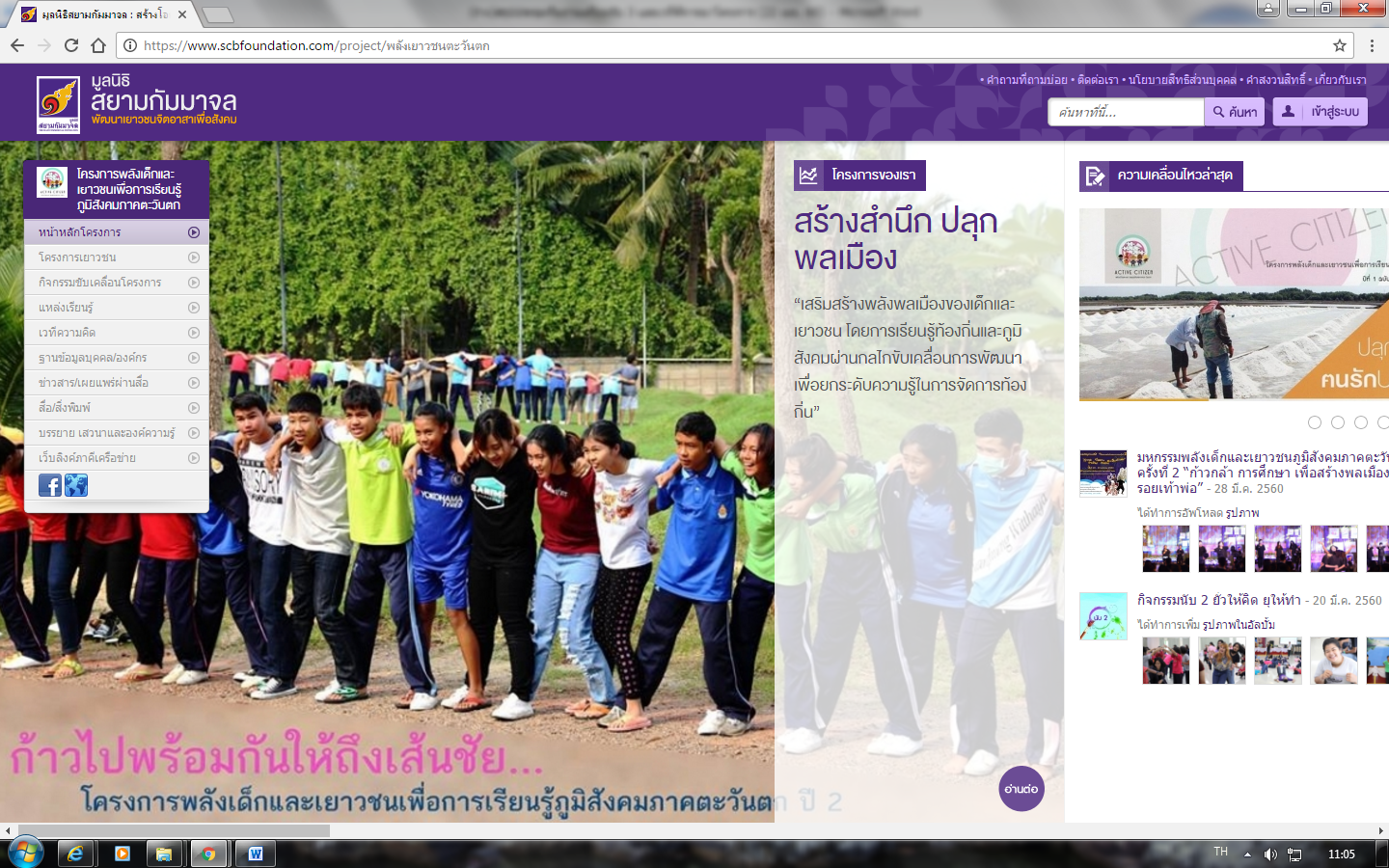 ปิดประชุมเวลา 17.00 น.นางสาวพวงทอง เม้งเกร็ดผู้สรุปรายงานการประชุมนายชิษนุวัฒน์ มณีศรีขำผู้ตรวจทานรายงานการประชุม